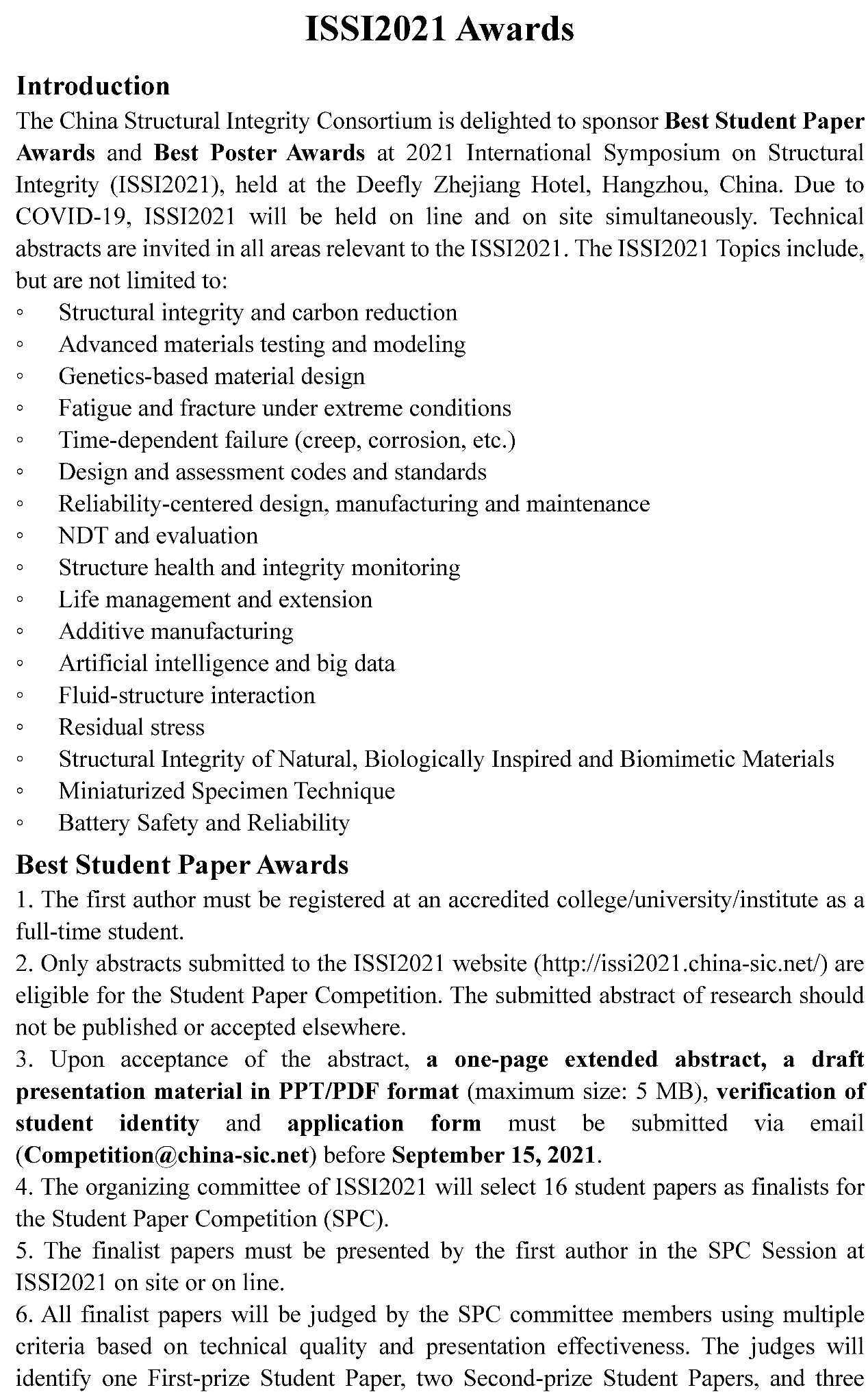 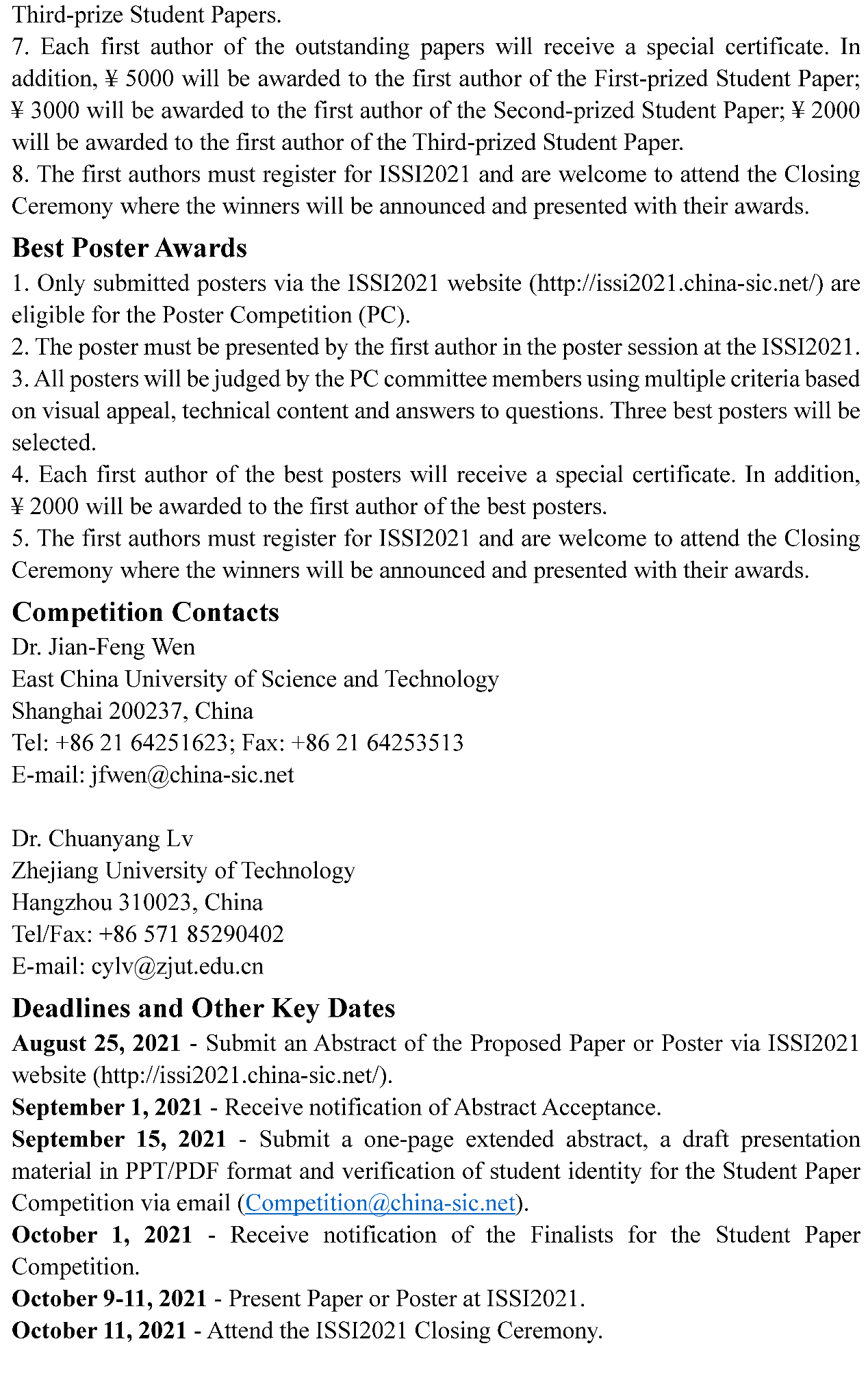 Application for Best Student Paper Awards at ISSI2021Please kindly fill in the application form and send the form with one-page extended abstract, a draft presentation material in PPT/PDF format and verification of student identity to Competition@china-sic.net before September 15, 2021.Deadlines and Other Key DatesAugust 25, 2021 - Submit an Abstract of the Proposed Paper or Poster via ISSI2021 website (http://issi2021.china-sic.net/).September 1, 2021 - Receive notification of Abstract Acceptance.September 15, 2021 - Submit the application form, one-page extended abstract, draft presentation material in PPT/PDF format and verification of student identity for the Student Paper Competition via email (Competition@china-sic.net).October 1, 2021 - Receive notification of the Finalists for the Student Paper Competition.October 9-11, 2021 - Present Paper or Poster at ISSI2021.October 11, 2021 - Attend the ISSI2021 Closing Ceremony.First author’s nameAgeAffiliationAddressEmailStudent category□Ph.D.          □MS          □BS□Ph.D.          □MS          □BS□Ph.D.          □MS          □BSEnrollment yearPresentation form□ On-site    □ Online□ On-site    □ Online□ On-site    □ OnlinePaper titleAbstract ID